ESCOLA _________________________________DATA:_____/_____/_____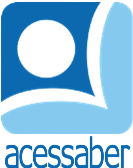 PROF:_______________________________________TURMA:___________NOME:________________________________________________________PRATO SURPRESA	A mãe de Alice assistia a muitos programas culinários e vivia fazendo novas experiências na cozinha. Porém, Alice não experimentava nada novo. Ela só queria batatas fritas. Um dia, deu uma praga nas plantações de batata, e o legume ficou em falta na cidade:	- Mamãe, o que vou comer agora?	- O que acha de um suflê de abobrinha? – ofereceu a mamãe.	Contrariada, Alice provou o prato... e acabou uma delícia! Depois daquele dia, Alice passou a experimentar todos os novos pratos da sua mãe.180 histórias para se divertir. 
Editora: Ciranda Cultural.QuestõesQual é o título do texto?R: ________________________________________________________________Quantos parágrafos há no texto?R: ________________________________________________________________Quais são os personagens da história?R: ________________________________________________________________O que a mãe gosta de fazer?R: ____________________________________________________________________________________________________________________________________________________________________________________________________O que Alice gostava de comer?R: ________________________________________________________________O que aconteceu quando a batata acabou?R: ____________________________________________________________________________________________________________________________________________________________________________________________________O que aconteceu depois que Alice experimento suflê de abobrinha?R: ____________________________________________________________________________________________________________________________________________________________________________________________________Qual é seu alimento preferido?R: ________________________________________________________________